АКТпроведения этапаВсероссийской олимпиады профессионального мастерства обучающихся
по специальностям среднего профессионального образованияв 2019 годуПрофильное направление Всероссийской олимпиады: 09.00.00 Информатика и вычислительная техникаСпециальность/специальности СПО: 09.02.05 Прикладная информатика (по отраслям)Этап Всероссийской олимпиады: Начальный«26-27» ноября 2019 годаГосударственное бюджетное профессиональное образовательное учреждение Московской области «Щелковский колледж» СП № 3,4Основание проведения Всероссийской олимпиады: Приказ заместителя министра образования Московской области от 29.10.2018 № 2902 «Об организации и проведении начального этапа Всероссийской олимпиады профессионального мастерства обучающихся по специальностям среднего профессионального образования в 2019/2020 учебном году»Прибыли и допущены рабочей группой к участию в этапе Всероссийской олимпиады:Организатор этапа Всероссийской олимпиадыГосударственное бюджетное профессиональное образовательное учреждение Московской области «Щелковский колледж» СП № 3,4, Московская область г. Щелково 1-ый Советский переулок, дом 17Описание рабочих мест для выполнения профессионального комплексного задания15 индивидуальных рабочих мест в лаборатории “Программирования и баз данных”.Анализ результатов выполнения заданий I уровня: Задания I уровня включали следующие задания: Тестирование;Перевод профессионального текста;Задача на организацию работы коллектива.Положительные стороны:1. Сосредоточенность участников на процессе выполнения заданий;Недостатки:1. Невнимательность многих участников при прочтении конкурсного задания, что привело к некорректному выполнению заданий;Причины:Отсутствие у участников навыков анализа требований к поставленной задаче, невнимательность.Рекомендации:Акцентировать внимание участников на поставленных требованиях, тренировать навыки выделения и анализа основных задачи.Анализ результатов выполнения практических заданий II уровня: Задания II уровня включали следующие практические задания: Создание виртуальной машины, установка на нее операционной системы и ее дальнейшая настройка;Разработка WEB-ресурса начального уровня.Положительные стороны:1. Сосредоточенность участников на процессе выполнения заданий;2. Высокая культура труда и спокойствие участников;3. Высокий уровень владения навыками построения связей в БД.Недостатки:1. Поспешность и невнимательность при выполнении заданий, к результате чего были допущены критические ошибки;2. Невысокий уровень практических навыков разработки приложений.Рекомендации:1. Воспитывать в участниках внимательность и последовательность при выполнении поставленной задачи;2. Уделить больше внимания приобретению участниками практических навыков разработки приложений.Соблюдение правил безопасности труда, дисциплины: В процессе проведения Олимпиады правила безопасности труда и дисциплина не нарушались.Победители и призерыначального этапа Всероссийской олимпиады профессионального мастерства по специальностямсреднего профессионального образования
09.00.00.Информатика и вычислительная техника,09.02.05 Прикладная информатика (по отраслям)Краткие выводы о результатах этапа Всероссийской олимпиады профессионального мастерства, замечания и предложения рабочей группы, жюри, участников Всероссийской олимпиады и сопровождающих их лиц по совершенствованию организации и проведения Всероссийской олимпиады: Олимпиада профессионального мастерства прошла на достаточно высоком уровне.Она позволила выявить наиболее талантливых студентов, оценить качество и уровень их подготовки, обеспечение соответствия их квалификации требованиям работодателей, дальнейшего совершенствования их профессиональной компетентности, реализации творческого потенциала. Участие в олимпиаде позволило студентам оценить свои силы, самоутвердиться, показать свои профессиональные знания н умения, совершенствоваться в выбранной профессии, проявить креативность, смелость, творческие способности. К предложениям рабочей группы можно отнести необходимость поручать подготовку конкурсных заданий сторонней организации, во избежание утечки информации н объективности судейства.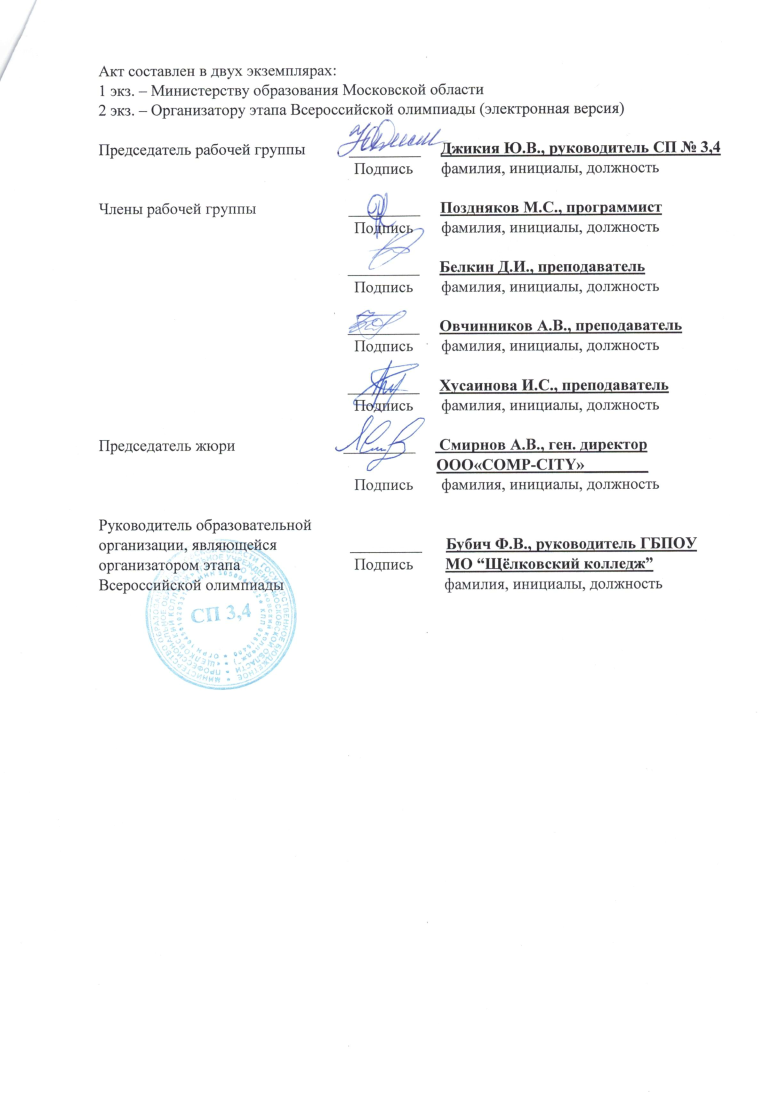 № п/пФамилия, имя, отчество участникаНаименованиеобразовательнойорганизацииКурсобучения1234Айдаров НиколайГБПОУ МО «Щелковский колледж»4Барабанов КириллГБПОУ МО «Щелковский колледж»4Боженко ДанилаГБПОУ МО «Щелковский колледж»4Володин ВладГБПОУ МО «Щелковский колледж»4Гринькова АннаГБПОУ МО «Щелковский колледж»4Званчук ВладиславГБПОУ МО «Щелковский колледж»4Илларионов НикитаГБПОУ МО «Щелковский колледж»4Ладанов ПётрГБПОУ МО «Щелковский колледж»4Менжулов КириллГБПОУ МО «Щелковский колледж»4Мочалов МаксимГБПОУ МО «Щелковский колледж»4Печка ДмитрийГБПОУ МО «Щелковский колледж»4Ромазанов АнтонГБПОУ МО «Щелковский колледж»4Старостин АлексейГБПОУ МО «Щелковский колледж»4Угаров МихаилГБПОУ МО «Щелковский колледж»4Цыганов ЯрославГБПОУ МО «Щелковский колледж»4ЗанятоеместоФамилия, имя, отчество участникаНаименование образовательной организации (в соответствии с Уставом)Баллы1234Менжулов Кирилл  АлександровичГБПОУ МО «Щелковский колледж»61,5Айдаров Николай ИгоревичГБПОУ МО «Щелковский колледж»55,6Илларионов Никита СергеевичГБПОУ МО «Щелковский колледж»52,9